SMLOUVA
o poskytnutí dotace z rozpočtu Moravskoslezského krajeI.
Smluvní stranyMoravskoslezský krajse sídlem:	28. října 2771/117, 702 00 Ostravazastoupen:	IČO:	70890692DIČ:	CZ70890692bankovní spojení:	276142296/0300datová schránka:	(dále také „poskytovatel“)apříjemcese sídlem:	zastoupen:	IČO:	DIČ:	(pouze plátci DPH)bankovní spojení:	číslo účtu:datová schránka:	ID zařízení školního stravování:	Zapsán v obchodním rejstříku vedeném ……… v ………, sp. zn. … (uveďte u podnikatele zapsaného v obchodním rejstříku)(dále jen „příjemce“)II.
Základní ustanoveníTato smlouva je veřejnoprávní smlouvou uzavřenou dle § 10a odst. 5 zákona č. 250/2000 Sb., o rozpočtových pravidlech územních rozpočtů, ve znění pozdějších předpisů (dále jen „zákon č. 250/2000 Sb.“).Dotace je ve smyslu zákona č. 320/2001 Sb., o finanční kontrole ve veřejné správě a o změně některých zákonů (zákon o finanční kontrole), ve znění pozdějších předpisů (dále jen „zákon o finanční kontrole“), veřejnou finanční podporou a vztahují se na ni ustanovení tohoto zákona.Smluvní strany prohlašují, že pro právní vztah založený touto smlouvou jsou stejně jako ustanovení této smlouvy právně závazná ustanovení obsažená ve vyhlášeném dotačním programu Bezplatné stravování ve školách pro školní rok 2024/2025 (dále jen „Dotační program“), o jehož vyhlášení rozhodla rada kraje svým usnesením č. …… ze dne 18. 3. 2024.Příjemce bere na vědomí, že neoprávněné použití dotace nebo zadržení peněžních prostředků poskytnutých z rozpočtu poskytovatele je porušením rozpočtové kázně podle § 22 zákona č. 250/2000 Sb. V případě porušení rozpočtové kázně bude postupováno dle zákona č. 250/2000 Sb. a poskytovatel je oprávněn požadovat odvod a úhradu penále za porušení rozpočtové kázně.Příjemce prohlašuje, že nemá závazky po lhůtě splatnosti vůči finančnímu úřadu ani okresní správě sociálního zabezpečení, popř. že ohledně takovýchto závazků bylo vydáno rozhodnutí o povolení posečkání s úhradou nedoplatků nebo rozhodnutí o povolení splátkování. Příjemce bere na vědomí, že pokud je uvedené prohlášení nepravdivé, bude to považováno za porušení této smlouvy a neoprávněné použití dotace.Příjemce prohlašuje, že není osobou, vůči které je zakázána přímá či nepřímá finanční podpora ve smyslu čl. 5l nařízení Rady (EU) č. 833/2014 ze dne 31. července 2014 o omezujících opatřeních vzhledem k činnostem Ruska destabilizujícím situaci na Ukrajině (publikováno v Úředním věstníku Evropské unie dne 31. 7. 2014, částka L 229), ve znění Nařízení Rady (EU) 2022/576 ze dne 8. dubna 2022 (publikováno v Úředním věstníku Evropské unie dne 8. 4. 2022 pod č. L 111), tj. není právnickou osobou, subjektem nebo orgánem usazeným v Rusku, který je z více než 50 % ve veřejném vlastnictví či pod veřejnou kontrolou. Příjemce bere na vědomí, že pokud je uvedené prohlášení nepravdivé, bude to považováno za porušení této smlouvy a neoprávněné použití dotace.Příjemce prohlašuje, že není obchodní společností, ve které veřejný funkcionář uvedený v § 2 odst. 1 písm. c) zákona č. 159/2006 Sb., o střetu zájmů, ve znění pozdějších předpisů (člen vlády nebo vedoucí jiného ústředního správního úřadu, v jehož čele není člen vlády), nebo jím ovládaná osoba vlastní podíl představující alespoň 25% účast společníka v obchodní společnosti. Příjemce bere na vědomí, že pokud je uvedené prohlášení nepravdivé, bude to považováno za porušení této smlouvy a neoprávněné použití dotace. (uveďte v případě, že příjemcem je obchodní společnost)III.
Předmět smlouvy a účel smlouvyPředmětem této smlouvy je závazek poskytovatele poskytnout příjemci podle dále sjednaných podmínek účelově určenou dotaci a dále závazek příjemce tuto dotaci přijmout a užít v souladu s jejím účelovým určením a za podmínek stanovených touto smlouvou.Příjemce poskytuje dotaci v rámci realizace svého projektu „Potravinová pomoc dětem v sociální nouzi z prostředků OPZ+ v Moravskoslezském kraji“, reg. č. CZ.03.04.01/00/22_026/0003047, financovaného z Operačního programu Zaměstnanost plus, specifický cíl – Materiální pomoc nejchudším osobám – Bezplatná strava ve školách (dále také jen „projekt Moravskoslezského kraje“), jehož účelem je podpora zajištění bezplatného školního stravování dětí/žáků v mateřských, základních a středních školách v Moravskoslezském kraji, jejichž rodina je ohrožena chudobou a materiální nebo potravinovou deprivací nebo se ocitla v nepříznivé situaci, a umožnit tak nejen zlepšení podmínek pro řádný průběh jejich školní docházky, ale i předcházet případnému sociálnímu vyloučení.IV.
Účelové určení a výše dotacePoskytovatel podle této smlouvy poskytne příjemci neinvestiční dotaci ve výši maximálně …………. Kč (slovy …………… korun českých) účelově určenou k úhradě uznatelných nákladů projektu Bezplatná strava ve školách pro školní rok 2024/2025 (dále jen „projekt“) vymezených v čl. VI této smlouvy. Účelem poskytnutí dotace je podpora realizace projektu příjemcem za podmínek stanovených v této smlouvě.V.
Závazky smluvních stranPoskytovatel se zavazuje poskytnout příjemci dotaci na projekt převodem na účet (vyberte vhodnou variantu)Varianta pro příjemce, který není příspěvkovou organizací obcepříjemce uvedený v čl. I této smlouvy ve dvou splátkách. První splátka ve výši 50 % maximální částky dotace dle čl. IV odst. 1 této smlouvy, tedy … Kč (slovy …………… korun českých), bude na účet příjemce převedena do 30 dnů od nabytí účinnosti této smlouvy. Druhá splátka ve výši 50 % bude na účet příjemce převedena do 30 dnů ode dne předložení bezchybného průběžného vyúčtování.Varianta pro příspěvkové organizace obcízřizovatele příjemce, kterým je město/obec …………, konkrétně převodem na jeho účet vedený u … (např. České spořitelny a. s., Ostrava) č. ú. ………, ve dvou splátkách. První splátka ve výši 50 % maximální částky dotace dle čl. IV odst. 1 této smlouvy, tedy … Kč (slovy …………… korun českých), bude na účet zřizovatele příjemce převedena do 30 dnů od nabytí účinnosti této smlouvy. Druhá splátka ve výši 50 % bude na účet zřizovatele příjemce převedena do 30 dnů ode dne předložení bezchybného průběžného vyúčtování.Příjemce se zavazuje při použití peněžních prostředků splnit tyto podmínky:řídit se při použití poskytnuté dotace touto smlouvou, podmínkami uvedenými v Dotačním programu a platnými právními předpisy,použít poskytnutou dotaci v souladu s jejím účelovým určením dle čl. IV této smlouvy a pouze k úhradě uznatelných nákladů vymezených v čl. VI této smlouvy,vrátit nevyčerpané finanční prostředky poskytnuté dotace zpět na účet poskytovatele do 60 kalendářních dnů ode dne předložení závěrečného vyúčtování, nejpozději však do 60 kalendářních dnů od termínu stanoveného pro předložení závěrečného vyúčtování. Rozhodným okamžikem vrácení nevyčerpaných finančních prostředků dotace poskytovateli je den jejich připsání na jeho účet,v případě, že realizaci projektu nezahájí nebo ji přeruší z důvodu, že projekt nebude dále uskutečňovat, do 7 kalendářních dnů ohlásit tuto skutečnost administrátorovi písemně nebo ústně do písemného protokolu a následně vrátit dotaci zpět na účet poskytovatele v plně poskytnuté výši do 60 kalendářních dnů ode dne ohlášení, nejpozději však do 60 kalendářních dnů ode dne, kdy byl toto ohlášení povinen učinit. Rozhodným okamžikem vrácení finančních prostředků dotace zpět na účet poskytovatele je den jejich připsání na jeho účet,nepřevést poskytnutou dotaci na jiný právní subjekt.Příjemce se zavazuje dodržet tyto podmínky související s účelem, na nějž byla dotace poskytnuta:řídit se při vyúčtování poskytnuté dotace touto smlouvou, podmínkami uvedenými v Dotačním programu a právními předpisy,zrealizovat projekt vlastním jménem, na vlastní účet a na vlastní odpovědnost a naplnit účelové určení dle čl. IV této smlouvy,dosáhnout stanoveného účelu, tedy zrealizovat projekt, nejpozději do 30. 6. 2025,vést oddělenou účetní evidenci celého realizovaného projektu dle zákona č. 563/1991 Sb., o účetnictví, ve znění pozdějších předpisů (dále jen „zákon o účetnictví“), a to v členění na náklady financované z prostředků dotace a náklady financované z jiných zdrojů. Tato evidence musí být podložena účetními doklady ve smyslu zákona o účetnictví. Čestné prohlášení příjemce o vynaložení peněžních prostředků v rámci uznatelných nákladů realizovaného projektu není považováno za účetní doklad, na požádání umožnit poskytovateli nahlédnutí do všech účetních dokladů týkajících se projektu,předložit poskytovateli průběžné vyúčtování realizace projektu zpracované k 31. 1. 2025 nejpozději do 17. 2. 2025 v souladu s postupem dle čl. XIII podmínek Dotačního programu.   Průběžné vyúčtování se považuje za předložené poskytovateli dodáním do datové schránky poskytovatele (v případě, že příjemce nepoužije v systému ePodatelna uznávaný elektronický podpis) nebo odesláním v systému ePodatelna Moravskoslezského kraje s uznávaným elektronickým podpisem, předložit poskytovateli závěrečné vyúčtování celého realizovaného projektu, jež je finančním vypořádáním ve smyslu § 10a odst. 1 písm. d) zákona č. 250/2000 Sb., nejpozději do 
1. 8. 2025 v souladu s postupem dle čl. XIII podmínek Dotačního programu. Závěrečné vyúčtování se považuje za předložené dodáním do datové schránky poskytovatele (v případě, že příjemce nepoužije v systému ePodatelna uznávaný elektronický podpis) nebo odesláním v systému ePodatelna Moravskoslezského kraje s uznávaným elektronickým podpisem, předložit poskytovateli průběžné vyúčtování/resp. závěrečné vyúčtování celého realizovaného projektu dle písm. f), resp. g) tohoto odstavce smlouvy na předepsaných formulářích dle podmínek Dotačního programu, úplné a bezchybné, včetněseznamu dosažených jednotek (bezplatné stravování ve školách) za příslušné pololetí,seznamu sledovaných indikátorů (bezplatné stravování ve školách) za příslušné pololetí,přehledu o vrácení nepoužitých peněžních prostředků do rozpočtu poskytovatele, pokud takové nepoužité peněžní prostředky existují (předkládá se pouze se závěrečným vyúčtováním),řádně v souladu s právními předpisy uschovat originály všech účetních dokladů vztahujících se k projektu,umožnit poskytovateli v souladu se zákonem o finanční kontrole řádné provedení průběžné a následné kontroly hospodaření s veřejnými prostředky z poskytnuté dotace, jejich použití dle účelového určení stanoveného touto smlouvou, provedení kontroly faktické realizace činnosti na místě a předložit při kontrole všechny potřebné účetní a jiné doklady. Kontrola na místě bude dle pokynu poskytovatele provedena v sídle příjemce, v místě realizace projektu nebo v sídle poskytovatele,při peněžních operacích dle této smlouvy převádět peněžní prostředky na účet poskytovatele uvedený v čl. I této smlouvy prostřednictvím účtu zřizovatele („prostřednictvím účtu zřizovatele“ se uvede, je-li příjemcem příspěvková organizace obce) a při těchto peněžních operacích vždy uvádět variabilní symbol 3578, nepřevést realizaci projektu na jiný právní subjekt,neprodleně, nejpozději však do 7 kalendářních dnů, informovat poskytovatele o všech změnách souvisejících s čerpáním poskytnuté dotace, realizací projektu či identifikačními údaji příjemce. V případě změny účtu příjemce i zřizovatele (jen u příspěvkových organizací obce) je příjemce povinen rovněž doložit vlastnictví k účtu, a to kopií příslušné smlouvy nebo potvrzením peněžního ústavu. Z důvodu změn identifikačních údajů smluvních stran včetně změny účtu není nutno uzavírat ke smlouvě dodatek,neprodleně, nejpozději však do 7 kalendářních dnů, informovat poskytovatele o vlastní přeměně nebo zrušení s likvidací, v případě přeměny i o tom, na který subjekt přejdou práva a povinnosti z této smlouvy, [je-li příjemcem příspěvková organizace obce, uvede se: „…o vlastní přeměně nebo zrušení a o tom, na který subjekt…“]dodržovat podmínky povinné publicity stanovené v čl. VII této smlouvy.Porušení podmínek uvedených odst. 3 písm. f), g), h), k), m, n) a o) tohoto článku smlouvy je považováno za porušení méně závažné ve smyslu ust. § 10a odst. 6 zákona č. 250/2000 Sb. Odvod za tato porušení rozpočtové kázně se stanoví následujícím způsobem:Předložení vyúčtování podle odst. 3 písm. f) a g) po stanovené lhůtě:do 7 kalendářních dnů	1.000 Kč,od 8 do 15 kalendářních dnů	1.500 Kč,od 16 do 30 kalendářních dnů	3.000 Kč.Porušení podmínky stanovené v odst. 3 písm. h) spočívající ve formálních nedostatcích průběžného/závěrečného vyúčtování 	1.000 Kč,  Porušení podmínky stanovené v odst. 3 písm. k)	500 Kč,Porušení podmínky stanovené v odst. 3 písm. m)	500 Kč,Porušení podmínky, na niž se odkazuje v odst. 3 písm. n)	1.000 Kč, Porušení každé podmínky, na niž se odkazuje v odst. 3 písm. o)    	500 Kč.VI.
Uznatelný náklad„Uznatelným nákladem“ je náklad, který splňuje všechny níže uvedené podmínky:Vznikl v období realizace projektu, tj. v období od 2. 9. 2024/1. 2. 2024 (varianta v případě, že žadatel předložil žádost i pro 2. pololetí školního roku 2023/2024) do 30. 6. 2025,je odebranou jednotkou (jednotkovým nákladem), kterou se rozumí školní stravování na jedno dítě/žáka na jeden den,byl vynaložen v souladu s účelovým určením dle čl. IV této smlouvy, ostatními podmínkami této smlouvy a podmínkami Dotačního programu,je uveden v nákladovém rozpočtu projektu, který tvoří přílohu č. 1 této smlouvy avyhovuje zásadám účelnosti, efektivnosti a hospodárnosti dle zákona o finanční kontrole.Daň z přidané hodnoty vztahující se k uznatelným nákladům je uznatelným nákladem, pokud příjemce není plátcem této daně nebo pokud mu nevzniká nárok na odpočet této daně.Cílovou skupinou jsou děti/žáci ze sociálně slabých rodin, jejichž rodina je ohrožena chudobou a materiální nebo potravinovou deprivací nebo se ocitla v nepříznivé situaci. Ověření o zařazení do cílové skupiny provádí příjemce dotace.Do cílové skupiny podpořených žáků mohou být žadatelem zařazeni žáci na základě příjmové a sociální situace rodin, která bude doložena čestným prohlášením zákonného zástupce dítěte (nebo jiné osoby, které bylo rozhodnutím příslušného orgánu svěřeno dítě do péče nahrazující péči rodičů) o splnění alespoň jedné z podmínek:pobírání příspěvku na živobytí,pobírání doplatku na bydlení,pobírání humanitární dávky dle zákona č. 66/2022 Sb.,pobírání dávek pěstounské péče,nepříznivá finanční situace rodiny dítěte posouzená 3. stranou (třetí stranou se explicitně rozumí: sociální pracovníci obcí II. a III. typu, OSPOD, školské zařízení – ředitel školského zařízení dle zákona č. 563/2004 Sb., o pedagogických pracovnících a o změně některých zákonů, poskytovatelé sociálních služeb dle zákona č. 108/2006 Sb., kteří pracují s dětmi, mládeží a rodinami (zejména terénní programy, sociálně aktivizační služby pro rodiny s dětmi), právnické a fyzické osoby dle zákona č. 359/1999 Sb., pověřené výkonem sociálně právní ochrany dětí, multidisciplinární tým.K čestnému prohlášení bude doloženo potvrzení o pobírání dávek pomoci v hmotné nouzi (příspěvek na živobytí, doplatek na bydlení) nebo doklad o pobírání dávek pěstounské péče nebo písemný záznam o posouzení 3. stranou (v případě posouzení ředitelem/kou školy je součástí čestného prohlášení) podle toho, kterou z podmínek zákonný zástupce v čestném prohlášení uvede. Při pobírání humanitární dávky, vyplácené cizincům s dočasnou ochranou, nebude potvrzení o pobírání této dávky k čestnému prohlášení požadováno. Doklady dle předchozího odstavce budou uloženy u příjemce dotace (ve škole). Potvrzení a doklady mohou být škole dodány kdykoliv během doby realizace projektu. Potvrzení o pobírání dávek pomoci v hmotné nouzi (příspěvek na živobytí, doplatek na bydlení) nebude starší než 3 měsíce. Uznatelnost nákladů na bezplatnou stravu pro děti/žaky vzniká dnem doložení dokladů dle tohoto odstavce. Platnost doložených dokladů je po dobu trvání projektu.Náklady na neodebrané jednotky stravování jsou uznatelnými náklady pouze v následujících situacích: v případě onemocnění dítěte se za první den nemoci (resp. neplánované nepřítomnosti), jednotka stravování vykáže (jako odebraná strava) a náklady na ni jsou uznatelné. Uvedené je v souladu s vyhláškou č. 107/2005 Sb. o školním stravování,vzhledem k občasným technickým problémům (nespárování čipu s účtem dítěte, nenačtení čipu, nefunkční čip, výpadky internetového připojení, výpadky elektřiny apod.) nebo i jiným skutečnostem (např. zapomenutí nebo dočasná/úplná ztráta čipu dítětem apod.) lze považovat i objednané stravování za odebrané. Má se za to, že pokud má dítě školní stravování objednané, musí mu být umožněno školní stravování odebrat.Všechny ostatní náklady vynaložené příjemcem jsou považovány za náklady neuznatelné.VII.
Povinná publicitaPříjemce bere na vědomí, že poskytovatel je oprávněn zveřejnit jeho název/obchodní firmu, IČO, sídlo, účel poskytnuté dotace a výši poskytnuté dotace. Poskytovatel dotace uděluje příjemci souhlas s užíváním loga Moravskoslezského kraje, které je součástí logolinky, pro účely a v rozsahu tohoto Projektu. Podmínky užití loga jsou uvedeny v Manuálu jednotného vizuálního stylu Moravskoslezského kraje, který je dostupný na:  https://www.msk.cz/assets/kraj/symboly/graficky_manual.pdf.Příjemce se zavazuje k tomu, že bude na všech písemnostech, které souvisejí s realizací projektu, viditelně uvádět skutečnost, že jde o aktivity projektu, který je spolufinancován Evropskou unií 
a Moravskoslezským krajem, a to dle Pravidel pro informování a komunikaci a vizuální identitu OPZ+ (ke stažení na stránkách www.esfcr.cz). Jedná se zejména o:letáky o poskytované službě, jsou-li tištěny,webovou stránku o poskytované službě, je-li zřízena,výroční zprávy, jsou-li zpracovávány.Příjemce v místě realizace projektu umístí na místě snadno viditelném pro veřejnost plakát nebo elektronické zobrazovací zařízení velikosti minimálně A3 s informacemi o projektu.Při plnění publicitních povinností bude příjemce používat logo Moravskoslezského kraje a logo EU následujícím způsobem:HORIZONTÁLNÍ POUŽÍTÍ LOG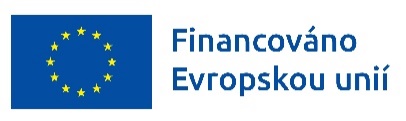 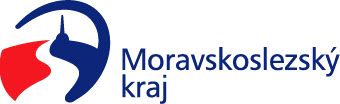 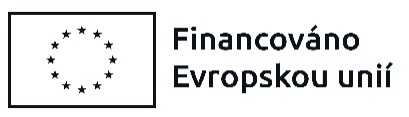 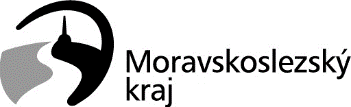 VERTIKÁNÍ POUŽÍTÍ LOGVIII.Aktivity projektu a vykazování monitorovacích indikátorůProjekt Moravskoslezského kraje je zaměřen na realizaci těchto aktivit:Aktivita „Podpora školního stravování dětí v mateřských školách“, v členění:bezplatně poskytnuté školní stravování dětem v mateřských školách,Aktivita „Podpora školního stravování žáků základních a středních škol“, v členění:bezplatně poskytnuté školní stravování žákům do 10 let v základních školách,bezplatně poskytnuté školní stravování žákům ve věku 11–14 let v základních a středních   školách,bezplatně poskytnuté školní stravování žákům ve věku 15 a více let v základních 
a středních školách.Příjemce dotace je povinen v období realizace projektu za každou realizovanou aktivitu vykazovat Sledované indikátory a Seznam dosažených jednotek v rámci průběžného/závěrečného vyúčtování.IX.Kontrola a auditMoravskoslezský kraj je oprávněn provádět kontroly příjemce. Kontroly jsou prováděny za účelem ověření splnění podmínek pro úhradu jednotek a zahrnují dvě úrovně dle typu kontrolního orgánu:kontrola na místě z úrovně poskytovatele,kontrola z úrovně řídícího orgánu Operačního programu Zaměstnanost plus.Předmětem kontroly příjemce bude ověřování správnosti použití poskytnuté dotace, zejména zda byla hospodárně a účelně využita. Kontrola probíhá podle zákona o finanční kontrole.Poskytovatel je oprávněn provádět průběžnou i následnou kontrolu použití poskytnutých finančních prostředků na místě (u příjemce). Kontrola na místě (u příjemce) se zaměří zejména na ověření údajů rozhodných pro dosažení jednotek, tj. zda jsou k dispozici čestná prohlášení, případně další doklady, které jsou stanoveny pro prokázání příjmové a sociální situace dítěte, potvrzující splnění podmínek pro zařazení dítěte do projektu, a zda byla vydána strava v počtech uvedených v přehledových sestavách v rámci závěrečného vyúčtování projektu.Příjemce je povinen předložit při realizaci kontroly na místě veškeré související dokumenty, zejména předložit průkazné dokumenty, které dokládají správnost údajů o jeho skutečném majiteli zapsaných v evidenci skutečných majitelů.Kromě poskytovatele jsou k provádění kontrol na místě a k provádění auditů oprávněni také Ministerstvo práce a sociálních věcí, Ministerstvo financí, orgány finanční správy, Evropská komise nebo Evropský účetní dvůr a Nejvyšší kontrolní úřad, popř. je mohou doprovázet další přizvané osoby.X.Uchovávání dokumentůPříjemce je povinen uchovávat všechny doklady vztahující se k projektu a archivovat veškeré účetní a jiné doklady související s projektem do 31. 12. 2035.V případě přeměny poskytovatele školské služby přebírá povinnost dle odst. 1 tohoto článku subjekt, na který přejdou práva a povinnosti poskytovatele školské služby vyplývající ze smluvního vztahu v rámci projektu. V případě zániku příjemce bez právního nástupce je příjemce povinen předat doklady dle odst. 1 tohoto článku Moravskoslezskému kraji do 1 měsíce od ukončení činnosti.XI.Závěrečná ustanoveníPoskytovatel si vyhrazuje právo vypovědět tuto smlouvu s výpovědní dobou 15 dnů od doručení výpovědi příjemci v případě, že příjemce poruší rozpočtovou kázeň a poskytovatel má podle této smlouvy ještě povinnost poskytnout mu další finanční plnění.Poskytovatel není oprávněn tuto smlouvu vypovědět:poruší-li příjemce rozpočtovou kázeň porušením některé z podmínek uvedených v čl. V odst. 2 této smlouvy, nepřesáhne-li výše neoprávněně použitých nebo zadržených peněžních prostředků 50 % peněžních prostředků poskytnutých ke dni porušení rozpočtové kázně, neboporuší-li příjemce rozpočtovou kázeň porušením některé z podmínek uvedených v čl. V odst. 3 této smlouvy, jedná-li se o méně závažné porušení podmínky, za něž je v čl. V odst. 4 této smlouvy stanoven nižší odvod.Případné změny a doplňky této smlouvy budou smluvní strany řešit písemnými, vzestupně číslovanými dodatky k této smlouvě, které budou výslovně za dodatky této smlouvy označeny.Je-li tato smlouva uzavírána v listinné podobě, vyhotovuje se ve třech stejnopisech s platností originálu, z nichž dva obdrží poskytovatel a jeden příjemce. Je-li tato smlouva uzavírána elektronicky, obdrží obě strany její elektronický originál opatřený uznávanými elektronickými podpisy.Tato smlouva nabývá platnosti a účinnosti dnem, kdy vyjádření souhlasu s obsahem návrhu dojde druhé smluvní straně, pokud z odst. 6 nebo 7 tohoto článku nevyplývá něco jiného.Má-li být tato smlouva povinně uveřejněna v registru smluv dle zákona č. 340/2015 Sb., o zvláštních podmínkách účinnosti některých smluv, uveřejňování těchto smluv a o registru smluv (zákon o registru smluv), ve znění pozdějších předpisů, provede její uveřejnění v souladu se zákonem poskytovatel. V takovém případě nabývá smlouva účinnosti nejdříve dnem jejího uveřejnění v registru smluv.V případě, že tato smlouva nebude uveřejněna dle odst. 6 tohoto článku smlouvy, bere příjemce na vědomí a výslovně souhlasí s tím, že smlouva včetně případných dodatků bude zveřejněna na oficiálních webových stránkách Moravskoslezského kraje. Smlouva bude zveřejněna po anonymizaci provedené v souladu s platnými právními předpisy.Nedílnou součástí této smlouvy je nákladový rozpočet projektu, který tvoří přílohu č. 1 této smlouvy.Osobní údaje obsažené v této smlouvě budou poskytovatelem zpracovávány pouze pro účely plnění práv a povinností vyplývajících z této smlouvy; k jiným účelům nebudou tyto osobní údaje poskytovatelem použity. Poskytovatel při zpracovávání osobních údajů dodržuje platné právní předpisy. Podrobné informace o ochraně osobních údajů jsou dostupné na oficiálních webových stránkách Moravskoslezského kraje www.msk.cz.Smluvní strany shodně prohlašují, že si smlouvu před jejím podpisem přečetly, že byla uzavřena po vzájemném projednání podle jejich pravé a svobodné vůle, určitě, vážně a srozumitelně a že se dohodly o celém jejím obsahu, což stvrzují svými podpisy.Doložka platnosti právního jednání dle § 23 zákona č. 129/2000 Sb., o krajích (krajské zřízení), ve znění pozdějších předpisů:O poskytnutí dotace a uzavření této smlouvy rozhodla/o rada/zastupitelstvo kraje svým usnesením č. ……… ze dne ………V Ostravě dne ………………	V ……………… dne ……………………………………………………	…………………………………………za poskytovatele	za příjemcejméno, příjmení	jméno, příjmenív případě fyzické osoby se uvede pouze „příjemce“, v případě zastoupení se uvede „na základě plné moci“, v případě, že podepisuje osoba oprávněná zastupovat příjemce z titulu své funkce, uvede se její funkceTuto smlouvu je v době nepřítomnosti hejtmana kraje oprávněn podepsat jeho zástupce v pořadí určeném usnesením zastupitelstva kraje č. 1/10 ze dne 5. 11. 2020, ve znění usnesení č. 12/1193 ze dne 8. 6. 2023.Příloha č. 1: Nákladový rozpočetPožadovaná výše dotace – nákladový rozpočet: Bezplatné stravování ve školách v 1. pololetí školního roku 2024/2025Příloha č. 1: Nákladový rozpočetPožadovaná výše dotace – nákladový rozpočet: Bezplatné stravování ve školách v 1. pololetí školního roku 2024/2025Příloha č. 1: Nákladový rozpočetPožadovaná výše dotace – nákladový rozpočet: Bezplatné stravování ve školách v 1. pololetí školního roku 2024/2025Příloha č. 1: Nákladový rozpočetPožadovaná výše dotace – nákladový rozpočet: Bezplatné stravování ve školách v 1. pololetí školního roku 2024/2025Příloha č. 1: Nákladový rozpočetPožadovaná výše dotace – nákladový rozpočet: Bezplatné stravování ve školách v 1. pololetí školního roku 2024/2025Příloha č. 1: Nákladový rozpočetPožadovaná výše dotace – nákladový rozpočet: Bezplatné stravování ve školách v 1. pololetí školního roku 2024/2025Příloha č. 1: Nákladový rozpočetPožadovaná výše dotace – nákladový rozpočet: Bezplatné stravování ve školách v 1. pololetí školního roku 2024/2025AktivitaJednotkaOdhadovaný počet dětí/žáků bezplatně stravovaných pro 1. pololetí šk. roku 2024/2025Jednotková cena stravy na den za dítě/žáka v KčPočet dnů v pololetí Počet dnů v pololetí Požadovaná výše dotace v Kč na 1. pololetí šk. r. 2024/2025Podpora školního stravování dětí v mateřských školáchMŠ 0621051050Podpora školního stravování žáků základních a středních školZŠ 6-100401051050Podpora školního stravování žáků základních a středních školZŠ 11-140441051050Podpora školního stravování žáků základních a středních školZŠ a SŠ 15-260491051050CelkemCelkem0Jedná se o předpokládaný počet bezplatně stravovaných dětí/žáků (odhad vedení školy)Jedná se o předpokládaný počet bezplatně stravovaných dětí/žáků (odhad vedení školy)Jedná se o předpokládaný počet bezplatně stravovaných dětí/žáků (odhad vedení školy)Jedná se o předpokládaný počet bezplatně stravovaných dětí/žáků (odhad vedení školy)Dítě/žáka lze v bezplatném stravování z dotace stravovat ode dne doložení požadovaných dokladů dle čl. VI odst. 5 této smlouvyDítě/žáka lze v bezplatném stravování z dotace stravovat ode dne doložení požadovaných dokladů dle čl. VI odst. 5 této smlouvyDítě/žáka lze v bezplatném stravování z dotace stravovat ode dne doložení požadovaných dokladů dle čl. VI odst. 5 této smlouvyDítě/žáka lze v bezplatném stravování z dotace stravovat ode dne doložení požadovaných dokladů dle čl. VI odst. 5 této smlouvyDítě/žáka lze v bezplatném stravování z dotace stravovat ode dne doložení požadovaných dokladů dle čl. VI odst. 5 této smlouvyMŠ – stravování dětí v mateřských školách MŠ – stravování dětí v mateřských školách ZŠ a SŠ 10, 14, 26 - stravování žáků základních a středních škol v členění do 10, 14, 26 letZŠ a SŠ 10, 14, 26 - stravování žáků základních a středních škol v členění do 10, 14, 26 letZŠ a SŠ 10, 14, 26 - stravování žáků základních a středních škol v členění do 10, 14, 26 letJednotka – školní stravování na jedno dítě/žáka na jeden denJednotka – školní stravování na jedno dítě/žáka na jeden denJednotka – školní stravování na jedno dítě/žáka na jeden denPožadovaná výše dotace – nákladový rozpočet: Bezplatné stravování ve školách v 2. pololetí školního roku 2024/2025Požadovaná výše dotace – nákladový rozpočet: Bezplatné stravování ve školách v 2. pololetí školního roku 2024/2025Požadovaná výše dotace – nákladový rozpočet: Bezplatné stravování ve školách v 2. pololetí školního roku 2024/2025Požadovaná výše dotace – nákladový rozpočet: Bezplatné stravování ve školách v 2. pololetí školního roku 2024/2025Požadovaná výše dotace – nákladový rozpočet: Bezplatné stravování ve školách v 2. pololetí školního roku 2024/2025Požadovaná výše dotace – nákladový rozpočet: Bezplatné stravování ve školách v 2. pololetí školního roku 2024/2025Požadovaná výše dotace – nákladový rozpočet: Bezplatné stravování ve školách v 2. pololetí školního roku 2024/2025AktivitaJednotkaOdhadovaný počet dětí/žáků bezplatně stravovaných pro 2. pololetí šk. roku 2024/2025Jednotková cena stravy na den za dítě/žáka v KčPočet dnů v pololetí Počet dnů v pololetí Požadovaná výše dotace v Kč na 2. pololetí šk. r. 2024/2025Podpora školního stravování dětí v mateřských školáchMŠ 0621021020Podpora školního stravování žáků základních a středních školZŠ 6-100401021020Podpora školního stravování žáků základních a středních školZŠ 11-140441021020Podpora školního stravování žáků základních a středních školZŠ a SŠ 15-260491021020CelkemCelkem0Jedná se o předpokládaný počet bezplatně stravovaných dětí/žáků (odhad vedení školy)Jedná se o předpokládaný počet bezplatně stravovaných dětí/žáků (odhad vedení školy)Jedná se o předpokládaný počet bezplatně stravovaných dětí/žáků (odhad vedení školy)Jedná se o předpokládaný počet bezplatně stravovaných dětí/žáků (odhad vedení školy)Dítě/žáka lze v bezplatném stravování z dotace stravovat ode dne doložení požadovaných dokladů dle čl. VI odst. 5 této smlouvyDítě/žáka lze v bezplatném stravování z dotace stravovat ode dne doložení požadovaných dokladů dle čl. VI odst. 5 této smlouvyDítě/žáka lze v bezplatném stravování z dotace stravovat ode dne doložení požadovaných dokladů dle čl. VI odst. 5 této smlouvyDítě/žáka lze v bezplatném stravování z dotace stravovat ode dne doložení požadovaných dokladů dle čl. VI odst. 5 této smlouvyDítě/žáka lze v bezplatném stravování z dotace stravovat ode dne doložení požadovaných dokladů dle čl. VI odst. 5 této smlouvyMŠ – stravování dětí v mateřských školách MŠ – stravování dětí v mateřských školách ZŠ a SŠ 10, 14, 26 - stravování žáků základních a středních škol v členění do 10, 14, 26 letZŠ a SŠ 10, 14, 26 - stravování žáků základních a středních škol v členění do 10, 14, 26 letZŠ a SŠ 10, 14, 26 - stravování žáků základních a středních škol v členění do 10, 14, 26 letJednotka – školní stravování na jedno dítě/žáka na jeden denJednotka – školní stravování na jedno dítě/žáka na jeden denJednotka – školní stravování na jedno dítě/žáka na jeden denPožadovaná výše dotace – nákladový rozpočet: Bezplatné stravování ve školách v 2. pololetí školního roku 2023/2024Požadovaná výše dotace – nákladový rozpočet: Bezplatné stravování ve školách v 2. pololetí školního roku 2023/2024Požadovaná výše dotace – nákladový rozpočet: Bezplatné stravování ve školách v 2. pololetí školního roku 2023/2024Požadovaná výše dotace – nákladový rozpočet: Bezplatné stravování ve školách v 2. pololetí školního roku 2023/2024Požadovaná výše dotace – nákladový rozpočet: Bezplatné stravování ve školách v 2. pololetí školního roku 2023/2024Požadovaná výše dotace – nákladový rozpočet: Bezplatné stravování ve školách v 2. pololetí školního roku 2023/2024Požadovaná výše dotace – nákladový rozpočet: Bezplatné stravování ve školách v 2. pololetí školního roku 2023/2024AktivitaJednotkaOdhadovaný počet dětí/žáků bezplatně stravovaných pro 2. pololetí šk. roku 2023/2024Jednotková cena stravy na den za dítě/žáka v KčPočet dnů v pololetí Počet dnů v pololetí Požadovaná výše dotace v Kč na 2. pololetí šk. r. 2023/2024Podpora školního stravování dětí v mateřských školáchMŠ 0621031030Podpora školního stravování žáků základních a středních školZŠ 6-100401031030Podpora školního stravování žáků základních a středních školZŠ 11-140441031030Podpora školního stravování žáků základních a středních školZŠ a SŠ 15-260491031030CelkemCelkem0Jedná se o předpokládaný počet bezplatně stravovaných dětí/žáků (odhad vedení školy)Jedná se o předpokládaný počet bezplatně stravovaných dětí/žáků (odhad vedení školy)Jedná se o předpokládaný počet bezplatně stravovaných dětí/žáků (odhad vedení školy)Jedná se o předpokládaný počet bezplatně stravovaných dětí/žáků (odhad vedení školy)Dítě/žáka lze v bezplatném stravování z dotace stravovat ode dne doložení požadovaných dokladů dle čl. VI odst. 5 této smlouvyDítě/žáka lze v bezplatném stravování z dotace stravovat ode dne doložení požadovaných dokladů dle čl. VI odst. 5 této smlouvyDítě/žáka lze v bezplatném stravování z dotace stravovat ode dne doložení požadovaných dokladů dle čl. VI odst. 5 této smlouvyDítě/žáka lze v bezplatném stravování z dotace stravovat ode dne doložení požadovaných dokladů dle čl. VI odst. 5 této smlouvyDítě/žáka lze v bezplatném stravování z dotace stravovat ode dne doložení požadovaných dokladů dle čl. VI odst. 5 této smlouvyMŠ – stravování dětí v mateřských školách MŠ – stravování dětí v mateřských školách ZŠ a SŠ 10, 14, 26 - stravování žáků základních a středních škol v členění do 10, 14, 26 letZŠ a SŠ 10, 14, 26 - stravování žáků základních a středních škol v členění do 10, 14, 26 letZŠ a SŠ 10, 14, 26 - stravování žáků základních a středních škol v členění do 10, 14, 26 letJednotka – školní stravování na jedno dítě/žáka na jeden denJednotka – školní stravování na jedno dítě/žáka na jeden denJednotka – školní stravování na jedno dítě/žáka na jeden den